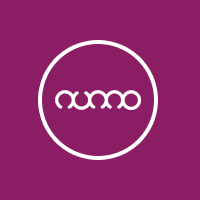 "Naše podjetje NUMO d.o.o. je mlad in inovativen team strokovnjakov s področja design inženiringa, ki za uveljavljanje lokalne in globalne naročnike realizira tehnološko zahtevne projekte s filozofijo design-to-function. Poleg zahtevnejših projektov, ki so podprti z UX dizajnom izdelujemo tudi aplikacije, spletne strani, animacije, celostne grafične podobe (za podjetja, dogodke, sejme,..) in oblikujemo različne “klasične” tiskovine (letna poročila, letaki, plakati, etikete, brošure,…).K opravljanju prakse vabimo študenta ali študentko, ki ga/jo zanima predvsem področje 3D modeliranja in animacije ter ima že nekaj izkušenj s programsko opremo Cinema 4D, Adobe Photoshop, Adobe After Effects in Adobe Premiere.Nudimo priložnost za pridobitev strokovnega znanja z omenjenega področja in priložnost celostnega vpogleda v delovanje našega podjetja. Kontakt podjetja: hr@numo.si."NUMO d.o.o.
design to functionDunajska cesta 5
SI-1000 Ljubljana
T 0590 342 50www.numo.si